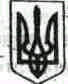 ДОМАНІВСЬКА СЕЛИЩНА РАДАМИКОЛАЇВСЬКОЇ ОБЛАСТІР І Ш Е Н Н Явід 21 грудня 2021 року       смт. Доманівка                             №           Розглянувши заяву громадянина України Овсяного П.В. та долучених документів, відповідно до пункту 34 ст. 26  Закону  України «Про місцеве самоврядування в Україні», ст.12 Земельного кодексу України, ст. 15 Закону України «Про охорону земель», ст. ст.35,37 Закону України «Про землеустрій»,відповідно до ст. 186 ЗК та порядку проведення інвентаризації земель, затвердженого постановою Кабінету Міністрів України від 05 червня 2019 року №476 та з метою визначення складу угідь,селищна рада                                              ВИРІШИЛА:               1.Затвердити Технічну документацію із землеустрою щодо інвентаризації земельної ділянки площею 10.5916га ріллі, кадастровий номер 4822784900:07:000:0221 сільськогосподарського призначення, яка перебуває у власності громадянина Овсяного Павла Вікторовича для ведення фермерського господарства в межах території Доманівської селищної ради Вознесенського району Миколаївської області.        2.Контроль за виконанням даного рішення покласти на постійну комісію з  питань агропромислового комплексу, земельних відносин, планування території, охорони   навколишнього  середовища,  раціонального використання природних ресурсів, архітектури та будівництва. Селищний голова                                                                    Віктор ВЛАСЮКПро затвердження Технічної документації із землеустрою щодо інвентаризації земельної ділянки сільськогосподарського призначення, яка перебуває у власності громадянина Овсяного Павла Вікторовича для ведення фермерського господарства в межах території Доманівської селищної ради Вознесенського району Миколаївської області.П’ятнадцята сесія восьмого скликання